2024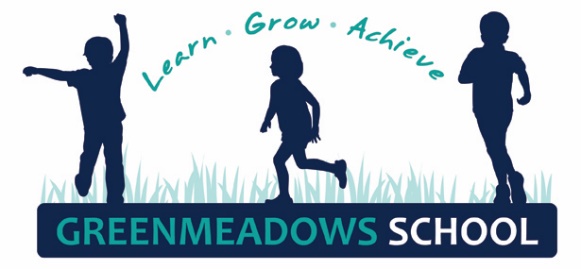 Rooms 9, 12 & 13Book Bag =		If your child requires a new book bag please make sure			It is a extra large one with a Velcro close.ITEMQUANTITYWarwick My Literacy Book 35Warwick My Everyday Book1Warwick My Maths Book 1 10mm Quad1Warwick My Maths Book 1 (unruled)22Write Senior Exercise Book - 5mm Dotted, 10mm Lined1Glue Stick 40g4Whiteboard marker Black (fine tip)4Bic Blue Single Pen4Bic Red Single Pen1Bic Black Single Pen2Pencil Pacific 130 HB4Orange Highlighter1Coloured Pencils 12pkt Full(Faber-Castell)130cm Ruler (not flexi)1Rubber2Pencil Sharpener2Large box Tissues1